RENCANA PEMBELAJARAN SEMESTER (RPS)PERPAJAKAN IIAk 33210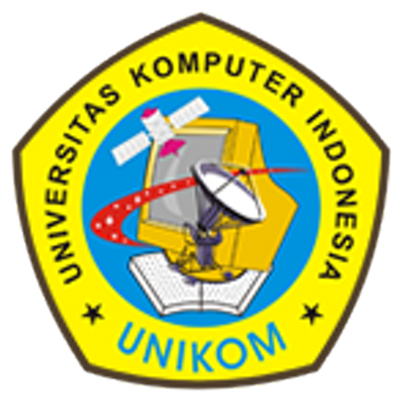 Disusun oleh :Dr. Siti Kurnia Rahayu, SE., M.Ak., AK., CAPROGRAM STUDI STRATA I AKUNTANSIFAKULTAS EKONOMI DAN BISNISUNIVERSITAS KOMPUTER INDONESIA2017LEMBAR PENGESAHAN   Rencana Pembelajaran Semester (RPS) ini telah disahkan untuk mata kuliah sebagai berikut :Bandung, 14 September  2017DESKRIPSI SINGKAT MATA KULIAH:Mata kuliah Perpajakan Lanjutan merupakan mata kuliah yang memberikan pedoman perhitungan, dan pelaporan semua jenis pajak pusat bagi mahasiswa. Pada mata kuliah ini diberikan pengetahuan terkait ketentuan pajak secara material sebagai landasan pemahaman dalam pemenuhan kewajiban PPh Orang Pribadi dan Badan, PPN/PPnBM, maupun pajak pusat lainnya. Dengan penyelenggaraan mata kuliah perpajakan lanjutan di perguruan tinggi diharapkan dapat tercipta wahana pembelajaran bagi para mahasiswa untuk mengetahui, mengkaji, dan memahami selanjutnya menganalisa dan menyusun laporan perpajakan berdasarkan UU Perpajakan di Indonesia. Penilaian akhir keberhasilan belajar mahasiswa pada mata kuliah ini menggunakan acuan patokan (PAP) dengan unsur penilaian meliputi unsur kehadiran, tugas-tugas, UTS, dan UAS.II.    CAPAIAN PEMBELAJARAN:SIKAP DAN TATA NILAIS1	Bertaqwa kepada Tuhan Yang Maha Esa dan mampu menunjukkan sikap ReligiusS2	Menjunjung tinggi nilai kemanusiaan dalam menjalankan tugas berdasarkan agama, moral, dan etikaS3	Menginternalisasi nila, norma, dan etika akademikS4	Berperan sebagai warga Negara yang bangga dan cinta tanah air, memiliki Nasionalisme serta rasa tanggung jawab pada negara dan bangsaS5	Menghargai keanekaragaman budaya, pandangan, agama, dan kepercayaan, serta pendapat atau temuan orisinal orang lainS6	Berkontribusi dalam peningkatan mutu kehidupan bermasyarakat, berbangsa, bernegara, dan kemajuan peradaban berdasarkan pancasila.S7	Bekerjasama dan memiliki kepekaan sosial serta kepedulian terhadap masyarakat dan lingkunganS8	Taat hukum dan disiplin dalam kehidupan bermasyarakat dan bernegaraS9	Menginternalisasi semangat kemandirian ,kejuangan,dan kewirausahaanS10	Menunjukkan sikap bertanggungjawab atas pekerjaan di bidang keahliannya secara mandiri.S11	Menjunjung tinggi dan menerapkan etika profesi.KETERAMPILAN UMUMKU1	mampu menerapkan pemikiran logis, kritis, sistematis, dan inovatif dalam konteks pengembangan atau implementasi ilmu pengetahuan dan teknologi yang memperhatikan dan menerapkan nilai humaniora yang sesuai dengan bidang keahliannya; KU2	mampu menunjukkan kinerja mandiri, bermutu,dan terukur; KU3	mampu mengkaji implikasi pengembangan atau implementasi ilmu pengetahuan dan teknologi yang memperhatikan dan menerapkan nilai humaniora sesuai dengan keahliannya berdasarkan kaidah, tata cara dan etika ilmiah dalam rangka menghasilkan solusi, gagasan, desain atau kritik seni; KU4	mampu mengambil keputusan secara tepat dalam konteks penyelesaian masalah di bidang keahliannya, berdasarkan hasil analisis informasi dan data; KU5	Mampu bertanggungjawab atas pencapaian hasil kerja kelompok dan melakukan supervisi serta evaluasi terhadap penyelesaian pekerjaan yang ditugaskan kepada pekerja yang berada di bawah tanggung jawabnya; KU6	mampu melakukan proses evaluasi diri terhadap kelompok kerja yang berada di bawah tanggung jawabnya, dan mampu mengelola pembelajaran secara mandiri; KU7	mampu mendokumentasikan, menyimpan, mengamankan, dan menemukan kembali data untuk menjamin kesahihan dan mencegah plagiasi; KU8	mampu mengkombinasikan kompetensi teknikal dan keahlian profesional untuk menyelesaikan penugasan kerja.KU9	Mampu mempresentasikan informasi dan mengemukakan ide dengan jelas baik secara lisan maupun tertulis kepada pemangku kepentingan.CAPAIAN PEMBELAJARAN KETERAMPILAN KHUSUSMampu menyusun laporan kewajiban perpajakan (SPT) baik untuk wajib pajak individu maupun badan dengan cara menghitung dan melakukan rekonsiliasi perpajakan sesuai perundang-undangan perpajakan yang berlaku di Indonesia.CAPAIAN PEMBELAJARAN PENGUASAAN PENGETAHUAN Menguasai konsep dan prinsip tentang perpajakan orang pribadi dan badanCAPAIAN PEMBELAJARAN MATA KULIAH (CPMK) YANG DIRUMUSKAN BERDASARKAN PADA CAPAIAN PEMBELAJARAN (CPL)Mahasiswa akan memahami, menguasai dan menjabarkan pengetahuan tentang perpajakan yang ada di Indonesia berdasarakan Undang-undang yang berlaku di Indonesia.IV.  RENCANA PEMBELAJARAN SEMESTER (RPS)REFERENSIUndang-undang Pajak PenghasilanUndang-undang PPN dan PPnBMPeraturan Pemerintah dan Keputusan Menteri Keuangan serta SE DJP terkait PPH dan PPN/PPnBMSiti Kurnia Rahayu dan Ely Suhayati, Perpajakan Teori dan Perhitungan Perpajakan, Graha Ilmu, 2010RANCANGAN TUGASRANCANGAN TUGA RANCANGAN TUGASRANCANGAN TUGAS IPPh Pasal 21RANCANGAN TUGAS IIPPh Pasal 22RANCANGAN TUGAS IIIRekonsiliasi Fiskal untuk Wajib Pajak BadanVI.  RUBRIK PENILAIANRubrik Penilaian IndividuVII.  PENENTUAN NILAI AKHIR MATA KULIAHIndeks penilaian akhir :Penilaian akhir dalam mata kuliah mengikuti ketentuan sebagaimana yang telah diatur dalam Buku Panduan  Akademik UNIKOM 2017-2018, yang menjelaskan mengenai bobot penilaian dari serangkaian kegiatan yang harus dilakukan/ditempuh oleh mahasiswa, yaitu sebagai berikut :  Mata Kuliah:Perpajakan II / Taxation IIKode Mata Kuliah:Ak 33210sks/semester:3 sks / semester 3Status / Prasyarat:Iptek Penunjang / Pengantar PerpajakanFakultas:Fakultas Ekonomi dan BisnisProgram Studi:Akuntansi S1Dosen Pengampu:Dr. Siti Kurnia Rahayu, SE., M.Ak., AK., CAMengetahuiDekan Fakultas Ekonomi dan BisnisProf. Dr. Hj.Dwi Kartini, SE., SpecLicNIP: 4127.70.019Ketua Program Studi Akuntansi S1Dr. Siti Kurnia Rahayu, SE., M.Ak., Ak, CANIP : 4127.34.03.015MingguKemampuan Akhir yang DiharapkanBahan Kajian (Materi Ajar)Bentuk PembelajaranWaktuPengalaman BelajarKriteria Indikator PenilaianBobot Nilai1Memahami,  menguasai dan menjabarkan pengetahuan  tentang  konsep dan dasar hukum Pajak PenghasilanSubyek PPh Orang Pribadi Dalam Negeri dan Luar NegeriSubyek PPh BadanHubungan IstimewaPenghasilan Bukan obyek PPhPenghasilan Obyek PPhObyek PPh FinalPTKP Subyek PPh Orang PribadiPembelajaran kooperatif, Ekspositori, Inkuiri, dan Diskusi kelompok, ceramah dan tanya jawab150 menitTugas Individu :konsep dan dasar hukum Pajak PenghasilanMahasiswa mampu secara mandiri untuk memahami, menjelaskan, serta menguasai dan menjabarkan:Subyek PPh Orang Pribadi Dalam Negeri dan Luar NegeriSubyek PPh BadanHubungan IstimewaPenghasilan Bukan obyek PPhPenghasilan Obyek PPhObyek PPh FinalPTKP Subyek PPh Orang Pribadi6,5%2Memahami,  menguasai dan menjabarkan pengetahuan  tentang  PPh Pasal 21  Subyek dan Obyek PPh Pasal 21PTKP PPh Pasal 21Mekanisme dan tarif pemotongan PPh Pasal 21Kewajiban Pemotong PPh Pasal 21Pembelajaran kooperatif, Ekspositori, Inkuiri, dan Diskusi kelompok, ceramah dan tanya jawab150 menitTugas Individu :PPh Pasal 21  Mahasiswa mampu secara mandiri memahami, menjelaskan, serta menguasai dan menjabarkan, pengetahuan tentang PPh Pasal 216,5%3 dan 4Menguasai, menjabarkan, menganalisa dan mengaplikasikan perhitungan PPh Pasal 21Perhitungan PPh Pasal 21:Gaji BulananGaji MingguanBonusRapelKaryawatiPindah tugasUpahPembelajaran kooperatif, Ekspositori, Inkuiri, dan Diskusi kelompok, ceramah dan tanya jawab150 menitTugas Individu :PPh Pasal 21Mahasiswa mampu secara mandiri memahami, menjelaskan, menguasai, menjabarkan, menganalisa dan mengaplikasikan perhitungan PPh Pasal 2113%5 dan 6Menguasai, menjabarkan, menganalisa dan mengaplikasikan perhitungan PPh Pasal 22PPh Pasal 22 ImporBendaharawanIndustri tertentuBBM, Gas, PelumasEksportir tertentuBatubara dan emas batanganPembelajaran kooperatif, Ekspositori, Inkuiri, dan Diskusi kelompok, ceramah dan tanya jawab150 menitTugas Individu :PPh Pasal 21Mahasiswa mampu secara mandiri memahami, menjelaskan, menguasai, menjabarkan, menganalisa dan mengaplikasikan perhitungan PPh Pasal 2213%7Menguasai, menjabarkan, menganalisa dan mengaplikasikan perhitungan PPh Pasal 23/26 PPh Pasal 23 atas jasa, modal dan hadiah.PPh Pasal 26 atas penghasilan yang diterima Subyek Pajak Luar Negeri.Pembelajaran kooperatif, Ekspositori, Inkuiri, dan Diskusi kelompok, ceramah dan tanya jawab150 menitTugas Individu :PPh Pasal 23/26Mahasiswa mampu secara mandiri memahami, menjelaskan, menguasai, menjabarkan, menganalisa dan mengaplikasikan perhitungan PPh Pasal 23/266,5%8UJIAN TENGAH SEMESTERUJIAN TENGAH SEMESTERUJIAN TENGAH SEMESTERUJIAN TENGAH SEMESTERUJIAN TENGAH SEMESTERUJIAN TENGAH SEMESTERUJIAN TENGAH SEMESTER9Menguasai, menjabarkan, menganalisa dan mengaplikasikan perhitungan PPh Pasal 24 dan 25PPh Pasal 24 kredit pajak luar negeri.Angsuran PPh Pasal 25 Orang Pribadi dan Badan.Pembelajaran kooperatif, Ekspositori, Inkuiri, dan Diskusi kelompok, ceramah dan tanya jawab150 menitTugas Individu :PPh Pasal 24 dan 25Mahasiswa mampu secara mandiri memahami, menjelaskan, menguasai, menjabarkan, menganalisa dan mengaplikasikan perhitungan PPh Pasal 24 dan 256,5%10 Menguasai, mampu menjabarkan dan menganalisa PPh Orang Pribadi SubyekObyekNorma PerhitunganPembukuanTarifPembelajaran kooperatif, Ekspositori, Inkuiri, dan Diskusi kelompok, ceramah dan tanya jawab150 menitTugas Individu :PPh Orang PribadiMahasiswa mampu menguasai, mengaplikasikan dan menganalisa serta menyusun Laporan Keuangan Fiskal Orang Pribadi 13,5%11Menguasai, mampu menjabarkan dan menganalisa PPh Badan SubyekObyekNorma PembukuanTarifPembelajaran kooperatif, Ekspositori, Inkuiri, dan Diskusi kelompok, ceramah dan tanya jawab150 menitTugas Individu :PPh BadanMahasiswa mampu menguasai, mengaplikasikan dan menganalisa serta menyusun Laporan Keuangan Fiskal Orang Pribadi 135%12, 13, Menguasai, mampu mengaplikasikan dan menganalisa serta menyusun Laporan Keuangan Fiskal BadanKoreksi FiskalRekonsiliasi FiskalPembelajaran kooperatif, Ekspositori, Inkuiri, dan Diskusi kelompok, ceramah dan tanya jawab150 menitTugas Individu :Laporan Keuangan Fiskal BadanMahasiswa mampu menguasai, mengaplikasikan dan menganalisa serta menyusun Laporan Keuangan Fiskal Badan20%14Menguasai, menjabarkan, menganalisa dan mengaplikasikan perhitungan PPNPPN Masukan dan PPn KeluaranPengkreditan PPNPembelajaran kooperatif, Ekspositori, Inkuiri, dan Diskusi kelompok, ceramah dan tanya jawab150 menitTugas Individu :PPNMahasiswa mampu menguasai, mengaplikasikan dan menganalisa serta melaporkan kredit PPN6,5%15Menguasai, menjabarkan, menganalisa dan mengaplikasikan perhitungan PPnBMPPnBM Masukan dan PPnBM KeluaranPengkreditan PPnBMPembelajaran kooperatif, Ekspositori, Inkuiri, dan Diskusi kelompok, ceramah dan tanya jawab150 menitTugas Individu :PPnBMMahasiswa mampu menguasai, mengaplikasikan dan menganalisa serta melaporkan kredit PPnBM6,5%16UJIAN AKHIR SEMESTERUJIAN AKHIR SEMESTERUJIAN AKHIR SEMESTERUJIAN AKHIR SEMESTERUJIAN AKHIR SEMESTERUJIAN AKHIR SEMESTERUJIAN AKHIR SEMESTERTOTAL BOBOT NILAITOTAL BOBOT NILAITOTAL BOBOT NILAITOTAL BOBOT NILAITOTAL BOBOT NILAITOTAL BOBOT NILAITOTAL BOBOT NILAI100%NOKOMPONEN TUGASRINCIAN1Tujuan Tugas :Mahasiswa dapat menguasai, menganalisa kasus-kasus perhitungan PPh Pasal 21, serta melaporkan perhitungan PPh Pasal 21 secara mandiri. 2Uraian Tugas, Bentuk, dan Format Luaran Uraian Tugas, Bentuk, dan Format Luaran Uraian Tugas, Bentuk, dan Format Luaran aObyek Garapan:Subyek PPh Orang Pribadi Dalam Negeri dan Luar NegeriSubyek PPh BadanHubungan IstimewaPenghasilan Bukan obyek PPhPenghasilan Obyek PPhObyek PPh FinalPTKP Subyek PPh Orang PribadiSubyek dan Obyek PPh Pasal 21PTKP PPh Pasal 21Mekanisme dan tarif pemotongan PPh Pasal 21Kewajiban Pemotong PPh Pasal 21Perhitungan PPh Pasal 21:Gaji BulananGaji MingguanBonusRapelKaryawatiPindah tugasUpahbBatasan yang harus dikerjakan:Mengerjakan kasus-kasus perhitungan PPh Pasal 21 sesuai dengan objek garapan yang telah ditentukan dengan rumusan dan sumber acuan lengkap. cMetode dan Cara Pengerjaan:Mengerjakan tugas sesuai dengan ketentuan yang ditetapkan dosen. dAcuan yang Digunakan:Siti Kurnia Rahayu dan Ely Suhayati, Perpajakan Teori dan Perhitungan, Graha Ilmu, Yogyakarta, 2010eDeskripsi Luaran Tugas :Jawaban soal-soal pertanyaan 3Waktu:1 (satu) minggu4Kriteria Penilaian:Bobot Penilaian 20% Indikator Penilaian Tugas: ketepatan waktu penyelesaian tugasjawaban soal sesuai dengan acuan dan referensi serta bahasan materi.NOKOMPONEN TUGASRINCIAN1Tujuan Tugas :Mahasiswa dapat menguasai, menganalisa kasus-kasus perhitungan PPh Pasal 22, serta melaporkan perhitungan PPh Pasal 22 secara mandiri. 2Uraian Tugas, Bentuk, dan Format Luaran Uraian Tugas, Bentuk, dan Format Luaran Uraian Tugas, Bentuk, dan Format Luaran aObyek Garapan:PPh Pasal 22 ImporBendaharawanIndustri tertentuBBM, Gas, PelumasEksportir tertentuBatubara dan emas batanganbBatasan yang harus dikerjakan:Mengerjakan kasus-kasus perhitungan PPh Pasal 21 sesuai dengan objek garapan yang telah ditentukan dengan rumusan dan sumber acuan lengkap. cMetode dan Cara Pengerjaan:Mengerjakan tugas sesuai dengan ketentuan yang ditetapkan dosen. dAcuan yang Digunakan:Siti Kurnia Rahayu dan Ely Suhayati, Perpajakan Teori dan Perhitungan, Graha Ilmu, Yogyakarta, 2010eDeskripsi Luaran Tugas :Jawaban soal-soal pertanyaan 3Waktu:1 (satu) minggu4Kriteria Penilaian:Bobot Penilaian 20% Indikator Penilaian Tugas: ketepatan waktu penyelesaian tugasjawaban soal sesuai dengan acuan dan referensi serta bahasan materi.NOKOMPONEN TUGASRINCIAN1Tujuan Tugas :Mahasiswa dapat menguasai, menganalisa kasus-kasus koreksi fiskal dan penyusunan Rekonsiliasi Fiskal untuk Wajib Pajak Badan. 2Uraian Tugas, Bentuk, dan Format Luaran Uraian Tugas, Bentuk, dan Format Luaran Uraian Tugas, Bentuk, dan Format Luaran aObyek Garapan:Koreksi FiskalRekonsiliasi Fiskal PPH BadanbBatasan yang harus dikerjakan:Menganalisa kasus-kasus PPh Badan dan Penyusunan Laporan Keuangan Fiskal PPh Badan, dengan objek garapan yang telah ditentukan dengan rumusan dan sumber acuan lengkap. cMetode dan Cara Pengerjaan:Mengerjakan tugas sesuai dengan ketentuan yang ditetapkan dosen. dAcuan yang Digunakan:Siti Kurnia Rahayu dan Ely Suhayati, Perpajakan Teori dan Perhitungan, Graha Ilmu, Yogyakarta, 2010eDeskripsi Luaran Tugas :Jawaban soal-soal pertanyaan 3Waktu:1 (satu) minggu4Kriteria Penilaian:Bobot Penilaian 20% Indikator Penilaian Tugas: ketepatan waktu penyelesaian tugasjawaban soal sesuai dengan acuan dan referensi serta bahasan materi.KriteriaHuruf MutuBobot NilaiAngka MutuDeskripsi PenilaianSangat BaikA80 - 1004Tugas tidak terlambat, hasil baik dan benarBaikB68 - 793Tugas tidak terlambat, hasil jelek, rapi CukupC56 - 672Tugas tidak terlambat, hasil jelek, tidak rapi KurangD45 - 551Tugas terlambat Tidak LulusE<440Tidak mengumpulkan tugas PREDIKATINDEKSBobot NilaiAngka MutuDeskripsi PenilaianLulus,Sangat BaikA80 - 1004Mahasiswa memenuhi semua komponen penilaian dan menyelesaikan tugas dengan sangat baik serta mampu menganalisis materi dan tugas sesuai dengan topik yang telah ditentukan dengan sangat baikLulus,BaikB68 - 793Mahasiswa memenuhi semua komponen penilaian dan menyelesaikan tugas dengan baik serta mampu  menganalisis  materi dan tugas sesuai dengan topik yang telah ditentukan dengan baikLulus,Cukup C56 - 672Mahasiswa memenuhi beberapa komponen penilaian dan menyelesaikan tugas serta mampu menganalisis  materi dan tugas sesuai dengan topik yang telah ditentukan dengan cukup baikLulus, KurangD45 - 551Mahasiswa tidak memenuhi beberapa komponen penilaian dan tidak menyelesaikan tugas dengan cukup baik serta tidak dapat  menganalisis  materi dan tugas sesuai dengan topik yang telah ditentukan.Tidak LulusE<440Mahasiswa tidak memenuhi semua komponen penilaian tidak dapat menganalisis materi dan tugas sesuai dengan topik yang telah ditentukan.Komponen PenilaianBobot/ Persentase PenilaianQuiz10%Tugas20%Nilai UTS30%Nilai UAS40%